PressemeldungDatum:		Juni 2021Thema:		Geschäftseinheit Industrie der Stabilus Gruppe stellt neuen 'Head of Global Marketing' vorChristian Kirchbaumer ist neuer 'Head of Global Marketing' der Stabilus Geschäftseinheit IndustrieSeit dem 1. April 2021 hat Christian Kirchbaumer die Position 'Head of Global Marketing' der Geschäftseinheit Industrie der Stabilus Gruppe übernommen. Zu dieser Geschäftseinheit des Konzerns gehören neben der Dachmarke Stabilus überdies die Marken ACE, Fabreeka, General Aerospace, Hahn Gasfedern sowie Tech Products. Diese sind vornehmlich für Produkte und Dienstleistungen in der Dämpfungs- und Schwingungstechnik sowie zur Geschwindigkeitsregulierung und Sicherheit bekannt. Stabilus stellt mit seinen Tochterfirmen für Industriekunden ein einzigartiges Lösungsspektrum an Komponenten und Services unter einem Dach zur Verfügung. Mit zum Teil maßgeschneiderten Lösungen werden Stöße und Vibrationen vermindert, Verschleiß reduziert und Prozesse optimiert.Stabilus hat 2016 durch die Akquirierung verschiedener Marken damit begonnen, das Geschäft mit Industriekunden voranzutreiben. Diese profitieren neben der Angebotsvielfalt an hochwertigen, leistungsstarken Komponenten für ihre Konstruktionen zudem von den gebündelten Erfahrungen und innovativen Lösungen der Entwicklungs- und Vertriebsteams, die unter der Regie des Weltmarktführers für Gasfedern, Dämpfer und elektromechanische Antriebe zusammengeführt werden.Christian Kirchbaumer verfügt über 15 Jahre Berufserfahrung in verschiedenen Positionen im internationalen Marketing und hat einschlägige Erfahrung mit Rebrandings, Positionierung von Marken und digitalem Marketing. In den nächsten Monaten wird er die weltweit tätigen Marketingteams der neu geformten Stabilus 'Business Unit Industrial' zu einer global vernetzen Marketingeinheit formen und mit dieser unter anderem die geplante Expansion im asiatischen Raum unterstützen. Jürgen Roland, langjähriger Geschäftsführer der ACE Stoßdämpfer GmbH sowie Vice President and Head of Stabilus Industrial, kommentiert: „Wir werden unsere spezialisierten Marken und deren Nutzen für Industriekunden kommunizieren und sie zugleich unter einem einheitlichen Dach näher zusammenführen. Die Zugehörigkeit zum internationalen Marktführer Stabilus wird so noch sichtbarer.“2.078 Zeichen mit LeerzeichenPorträt und BildunterschriftPortraet Christian Kirchbaumer ACE Stossdaempfer GmbH STABILUS.jpg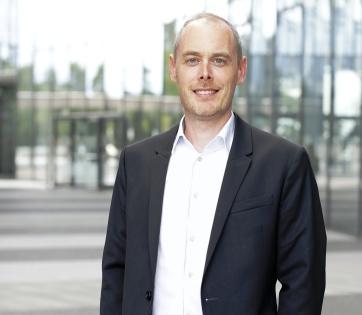 Christian Kirchbaumer, neuer 'Head of Global Marketing' der Stabilus Geschäftseinheit IndustrieBildnachweisACE Stoßdämpfer GmbHLinkshttps://www.stabilus.com/de/maschinenbau-und-automatisierungIhre KontakteACE Stoßdämpfer GmbHAlbert-Einstein-Str. 1540764 LangenfeldDeutschlandTel.: +49 2173-9226-10info@ace-int.euwww.ace-ace.deBei Rückfragen wenden Sie sich bitte an den Autor:Robert Timmerberg, M. A., Fachjournalist (DFJV), plus2 GmbH, Marienstr. 39,40210 Düsseldorf, Tel.: +49 179 5901232, i. A. der ACE Stoßdämpfer GmbH